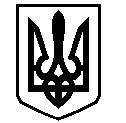 У К Р А Ї Н АВАСИЛІВСЬКА МІСЬКА РАДАЗАПОРІЗЬКОЇ ОБЛАСТІсьомого скликанняп’ятдесят третя  (позачергова) сесіяР  І  Ш  Е  Н  Н  Я 27 лютого  2020                                                                                                             № 46Про розроблення проекту землеустрою щодо відведення земельної ділянки  для будівництва та обслуговування закладів охорони здоров’я та соціальної допомоги (будівництва аптеки)  в м. Василівка, вул. Миру 177/1 для продажу земельної ділянки на конкурентних засадах (земельних торгах).Керуючись ст. 26 Закону України «Про місцеве самоврядування в Україні», ст.ст. 12,79-1,122,134-137 Земельного кодексу України, Законами  України «Про Державний земельний кадастр», «Про землеустрій», з метою отримання додаткових коштів до місцевого бюджету Василівська міська радаВ И Р І Ш И Л А :1.Розробити проект землеустрою щодо відведення земельної ділянки із земель житлової та громадської забудови орієнтовною площею 0,0100 га для будівництва та обслуговування закладів охорони здоров’я та соціальної допомоги (будівництва аптеки)  в м. Василівка, вул. Миру 177/1 для продажу земельної ділянки на конкурентних засадах (земельних торгах).2. Контроль за виконанням цього рішення покласти на постійну комісію міської ради з питань земельних відносин та земельного кадастру, благоустрою міста та забезпечення екологічної безпеки життєдіяльності населення.Міський голова                                                                                      Людмила ЦИБУЛЬНЯК